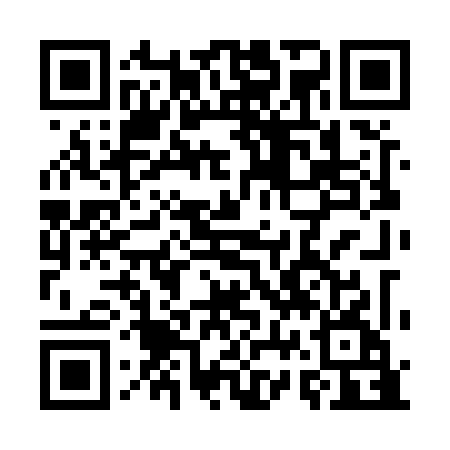 Prayer times for Augusta View Heights, South Carolina, USAWed 1 May 2024 - Fri 31 May 2024High Latitude Method: Angle Based RulePrayer Calculation Method: Islamic Society of North AmericaAsar Calculation Method: ShafiPrayer times provided by https://www.salahtimes.comDateDayFajrSunriseDhuhrAsrMaghribIsha1Wed5:246:391:255:078:119:262Thu5:236:381:255:078:129:273Fri5:226:371:255:078:139:284Sat5:206:361:245:078:139:295Sun5:196:351:245:078:149:306Mon5:186:341:245:078:159:317Tue5:176:331:245:078:169:328Wed5:166:321:245:078:169:339Thu5:156:311:245:078:179:3410Fri5:146:311:245:078:189:3511Sat5:136:301:245:078:199:3612Sun5:126:291:245:078:199:3713Mon5:116:281:245:078:209:3814Tue5:106:281:245:088:219:3915Wed5:096:271:245:088:229:4016Thu5:086:261:245:088:229:4117Fri5:076:261:245:088:239:4218Sat5:066:251:245:088:249:4319Sun5:056:241:245:088:249:4420Mon5:046:241:245:088:259:4521Tue5:046:231:245:088:269:4622Wed5:036:231:245:088:279:4623Thu5:026:221:255:088:279:4724Fri5:016:221:255:098:289:4825Sat5:016:211:255:098:299:4926Sun5:006:211:255:098:299:5027Mon4:596:201:255:098:309:5128Tue4:596:201:255:098:319:5229Wed4:586:191:255:098:319:5230Thu4:586:191:255:098:329:5331Fri4:576:191:255:108:329:54